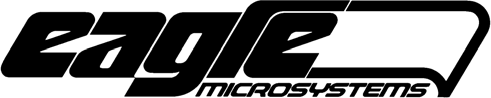 SPECIFICATIONPRECISION DUAL TON CONTAINER SCALEGENERALThe ton container scale shall be Eagle Microsystems Model C7200P Dual Ton Container Electronic Scale suitable for weighing two (2) chlorine or sulfur dioxide ton containers. The scale shall be furnished complete with Model EI-1000 Single Channel Electronic Indicator/Transmitter. Scale shall have a maximum capacity of 8000 lbs. / 3600 kg. and shall incorporate four (4) precision load cells to provide an accuracy of 0.1% of rated capacity.WORK SPECIFIED ELSEWHEREThe ton container scale shall be anchored to the floor using 1/2" dia. mounting hardware supplied by the installing contractor.START UP / OPERATIONStart up, calibration and operation of the scale shall not require the services of the manufacturer. However, assistance shall be available from a factory trained, local representative, if required.DESCRIPTIONThe ton container weighing system shall consist of a floor mounted weighing platform, furnished complete with 15 ft. / 4.5 m. interconnection cable and a locally mounted single channel electronic indicator/transmitter.COMPONENTSWEIGHING BASEThe ton container weighing platform shall be a low profile, structural frame design with corrosion resistant coating, suitable for weighing two (2) chlorine or sulfur dioxide ton containers. The ton containersshall rest on high impact corrosion proof roller trunnions with stainless steel axles, to provide for easy rotation of the ton container. The weighing platform shall incorporate four (4) precision, environmentally sealed,stainless steel, strain gage load cells. The load cells shall be protected from damage encountered during loading and unloading through the use of overload stops and shock isolators.Load cells shall be shock mounted and temperature compensated 0 to 150o F / 0 to 65o C. Ton container weight shall be applied directly to the load cells, and the summed output shall be transmitted to thelocally mounted indicator/transmitter. Systems incorporating single load cell designs with pivots, or systems with bearings or hydraulic load cells shall not be acceptable.ELECTRONIC INDICATORThe electronic indicator shall have a 6-digit, high intensity LED digital display of "Gross", "Tare", "Remaining", "Used" and "Total" weights. A multi-pushbutton operator keypad shall provided for all operator and configuration entries. The operator display shall incorporate a vertical LED array to clearly indicate status of the weight display. Tare weight adjustment of 0 to 100 %. Display resolution shall be user selectable in 1, 2 or 5 lb. (0.5 or 2 kg.) increments. A low weight visual LED indicator shall be furnished on the face of the instrument as standard. Dual alarm contacts for actuation of remote alarms shall be optionally available (see options below). The indicator shall provide a 4-20 mAdc output proportional to the measured weight. 15 ft. / 4.5 m of interconnection cable shall be furnished as standard. However, the indicator shall be capable of remote mounting to a distance of 1000 ft. / 300 m.WARRANTYThe entire scale shall be warranted for defects in material and workmanship for a period of one (1) year from date of start up.POWER SUPPLYThe scale shall operate from a 120 Vac, 60 Hz ( other) power supply.OPTIONSOUTPUTS / RELAYSLOW WEIGHT ALARM CONTACT (Optional - use if low weight alarm required)The electronic indicator shall provide a total of two (2) low weight alarm contacts. Each contact shall be rated at 1 amp @ 120 Vac or 1 amp @250 Vdc and dedicated to the channel measured.SERIAL OUTPUT (Optional - use if digital communication is required.)The electronic indicator shall provide two (2) RS232 serial outputs, each dedicated to the channel measured.SAFETY STRAPS (Optional - use in areas subject to seismic activity.)Safety straps shall be furnished for each ton container to be weighed (or stored). Safety straps shall be furnished in pairs as manufactured by Eagle Microsystems Model # SS3600.Note: Two (2) pairs of SS3600 safety straps required for each Dual Ton Container Scale utilized.MANUFACTURERThe scale shall be manufactured by Eagle Microsystems, Inc., Pottstown, PA, USAend of specification